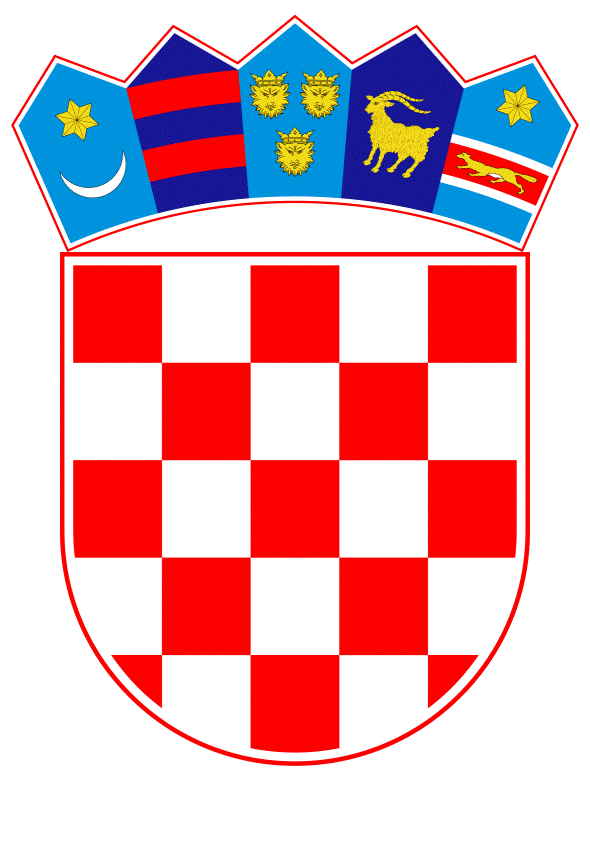 VLADA REPUBLIKE HRVATSKEZagreb, 20. srpnja 2023.______________________________________________________________________________________________________________________________________________________________________________________________________________________________PrijedlogNa temelju članka 31. stavka 2. Zakona o Vladi Republike Hrvatske (»Narodne novine«, br. 150/11, 119/14, 93/16, 116/18 i 80/22) i članka 21.a stavka 1. Zakona o cestama (»Narodne novine«, br. 84/11, 22/13, 54/13, 148/13, 92/14, 110/19, 144/21, 114/22, 114/22 i 04/23) Vlada Republike Hrvatske je na sjednici održanoj ________________ 2023. donijela O D L U K UO DONOŠENJU NACIONALNOG PLANA RAZVOJA BICIKLISTIČKOGPROMETA ZA RAZDOBLJE OD 2023. DO 2027. GODINE I AKCIJSKOG PLANA ZA PROVEDBU NACIONALNOG PLANA RAZVOJA BICIKLISTIČKOG PROMETA ZA RAZDOBLJE OD 2023. DO 2025. GODINEI.Donosi se Nacionalni plan razvoja biciklističkog prometa za razdoblje od 2023. do 2027. godine (dalje u tekstu: Nacionalni plan) i Akcijski plan za provedbu Nacionalnog plana razvoja biciklističkog prometa za razdoblje od 2023. do 2025. godine (dalje u tekstu: Akcijski plan), u tekstu koji je dostavilo Ministarstvo mora, prometa i infrastrukture aktom, klasa: 910-08/19-01/21, urbroj: 530-08-1-2-23-141, od 27. lipnja 2023. II.	Zadužuje se Ministarstvo mora, prometa i infrastrukture da o ovoj Odluci izvijesti nadležna tijela nositelje mjera i aktivnosti iz točke 4.1. Nacionalnog plana.III.Zadužuje se Ministarstvo mora, prometa i infrastrukture za provedbu Nacionalnog plana i Akcijskog plana iz točke I. ove Odluke.IV.Zadužuju se nositelji pojedinih mjera i aktivnosti iz točke II. ove Odluke da u rokovima utvrđenima Nacionalnim planom i Akcijskim planom provedu mjere i aktivnosti iz svoje nadležnosti.V.Zadužuje se Ministarstvo mora, prometa i infrastrukture da Nacionalni plan i Akcijski plan objavi na svojim mrežnim stranicama.VI.Ova Odluka stupa na snagu danom donošenja, a objavit će se u »Narodnim novinama«.Klasa:Urbroj:Zagreb, ___________ 2023. godinePREDSJEDNIK VLADE

mr.sc. Andrej PlenkovićO B R A Z L O Ž E NJ EMinistarstvo mora, prometa i infrastrukture pripremilo je tekst Nacionalnog plana razvoja biciklističkog prometa za razdoblje od 2023. do 2027. godine i Akcijski plan za provedbu Nacionalnog plana razvoja biciklističkog prometa za razdoblje od 2023. do 2025. godine.Nacionalni plan razvoja biciklističkog prometa za razdoblje od 2023. do 2027. godine je srednjoročni akt planiranja koji će kao relevantan strateški dokument omogućiti provedbu mjera i aktivnosti koje omogućuju ostvarenje punog potencijala za prijelaz na čiste nisko ugljične oblike prometovanja i time ubrzati tranziciju prema nisko ugljičnom gospodarstvu te razviti sustav individualne mobilnosti temeljene na biciklističkom prometu.U svrhu provedbe strateškog okvira Nacionalne razvojne strategije Republike Hrvatske do 2030. godine Nacionalni plan uvršten je na indikativni popis akata strateškog planiranja.Nacionalnom razvojnom strategijom planira se uspostava novih prometnih procesa u svim vidovima prometa. Pretjerano oslanjanje na automobilski prijevoz, osobito u gradovima, rješavat će se promicanjem održivog integriranog prijevoza putnika u okviru koncepta pametnih gradova. Ulagat će se u prigradski željeznički promet, širenje pješačkih i biciklističkih zona u gradovima, uklanjanje uskih grla te brz i dostupan javni prijevoz temeljen na moderniziranoj infrastrukturi i niskim emisijama ugljika (ekonomija dijeljenja s osloncem na električnu mobilnost). Planirani Nacionalni plan je strateški dokument kakvog imaju razvijenije države članice EU. U sklopu EU projekta Danube Cyle Plans provedena je koordinacija strateških dokumenata razvoja biciklističkog prometa u dunavskoj regiji te su u projektu, uz Hrvatsku, sudjelovali Slovenija, Austrija, Češka, Slovačka, Mađarska, Bugarska, Rumunjska i Srbija. Kroz projekt je primijenjena najbolja EU praksa razvoja biciklističkog prometa temeljenog na kvalitetnim strateškim dokumentima. U skladu s tendencijom daljnjeg prijelaza na čiste nisko ugljične oblike prometovanja te mogućnost ubrzanja tranzicije prema nisko ugljičnom gospodarstvu, održivom turizmu, unaprjeđenju sustava prostornog uređenja te u konačnici zdravijem, aktivnijem i kvalitetnijem životu građana, Nacionalni plan podržava EU strateške ciljeve u području zelene i održive mobilnosti te ciljeve strategija u RH u području prometa, prostornog razvoja, turizma, zdravstva, sporta i zaštite okoliša.Nacionalni plan usklađen je s nacionalnim zakonodavnim okvirom, Programom Vlade Republike Hrvatske 2020. - 2024., drugim nacionalnim strateškim aktima te relevantnim dokumentima Europske unije u pojedinim područjima koja se odnose na promet.Nastavno na navedeno, ovom Odlukom Vlada Republike Hrvatske prihvaća predloženi tekst Nacionalnog plana razvoja biciklističkog prometa za razdoblje od 2023. do 2027. godine i Akcijskog plana za provedbu Nacionalnog plana razvoja biciklističkog prometa za razdoblje od 2023. do 2025. godine.Predlagatelj:Ministarstvo mora, prometa i infrastrukturePredmet:Prijedlog odluke o donošenju Nacionalnog plana razvoja biciklističkog prometa za razdoblje od 2023. do 2027. godine i Akcijskog plana za provedbu Nacionalnog plana razvoja biciklističkog prometa za razdoblje od 2023. do 2025. godine